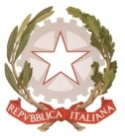 MINISTERO  DELL’ ISTRUZIONE, DELL’UNIVERSITÀ, DELLA RICERCAUFFICIO SCOLASTICO REGIONALE PER IL LAZIOLICEO SCIENTIFICO STATALE“TALETE”Roma, 18/10/2018Ai Docenti coordinatori delle classi quarte e quinteAi Genitori degli studenti delle classi quarte e quinteAgli Studenti delle classi quinte e quarteAl Sito webCIRCOLARE n. 68Oggetto: Presentazione domande Esami Stato a.s. 2018/2019	Si comunica a tutti gli studenti delle classi quinte che il termine di presentazione delle domande per partecipare agli esami di Stato è fissato al 30 novembre 2018.    	La domanda da consegnare alla Segreteria didattica del Liceo, tassativamente entro la predetta data (si raccomanda qualche giorno prima) deve essere compilata su apposito modulo, allegato alla presente circolare, e integrata con l’attestazione di versamento di euro 12,09 sul conto corrente n.1016 intestato alla Agenzia delle Entrate – causale: tassa esame di Stato.	Chi non avesse ancora provveduto deve presentare, insieme alla domanda, il diploma originale di Licenza Media.	Per gli alunni della penultima classe, che vogliano sostenere gli esami di Stato, si fa presente che il termine di presentazione della domanda è fissato al 31 gennaio, ma che l’esame è subordinato a una votazione nello scrutinio finale non inferiore a otto decimi in ciascuna disciplina o gruppo di discipline e non meno di otto decimi nel comportamento. I predetti alunni devono aver seguito un regolare corso di studi di istruzione secondaria di 2° grado e aver riportato una votazione non inferiore a sette decimi in ciascuna disciplina o gruppo di discipline e non inferiore a otto decimi nel comportamento negli scrutini finali dei due anni precedenti il penultimo, senza essere incorsi in ripetenze nei due anni predetti.	Si ricorda infine che per gli studenti di tutte le classi di istruzione secondaria di secondo grado, ai fini della valutazione finale di ciascuno studente, è richiesta, ai sensi dell’art.14, comma del DPR 22 giugno 2009, n.122, la frequenza di almeno tre quarti dell’orario annuale personalizzato, fatte salve le deroghe previste dal Collegio docenti, come sarà dettagliatamente chiarito in apposita circolare.Il Dirigente ScolasticoProf. Alberto Cataneo                                                                                   (Firma autografa sostituita a mezzo  stampa                                                                               ai sensi dell’art. 3 comma 2 del d.lgs. n.39/1993)	Al Dirigente del Liceo Scientifico				“Talete”via Gabriele Camozzi, 2		00195 RomaOGGETTO: 	Domanda Esame di Stato a.s. 2018/2019Alunno    _____________________________			Classe     _____________________________     Il/ La sottoscritto/a  presenta domanda per partecipare agli Esami di Stato a.s. 2018/2019 e  allega l’attestazione di versamento di € 12.09 sul conto corrente n. 1016 intestato ad Agenzia delle Entrate – causale: tassa esame.Data, 	____________						  Firma								___________________